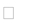 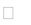 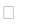 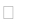 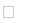 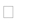 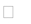 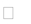 …………………............................................ imię i nazwisko lub nazwa siedziby producenta rolnego…………………........................................... adres i miejsce zamieszkania lub adres siedziby producenta rolnego……………………………….……………. adres gospodarstwa rolnego……………………………….……………. adres działu specjalnego produkcji rolnej…………………......................................... numer telefonu kontaktowego……………………………………………. Numer identyfikacyjny producenta rolnegoW N I O S E KPotwierdzenie przyjęcia wniosku przez Urząd Gminy………………….......................... data przyjęcia wniosku i podpis…………………...........................Prezydent/Burmistrz/Wójt…………….……………..………Urząd miasta/gminy…………………………...............adreso oszacowanie szkód przez komisję w gospodarstwie rolnym,powstałych w wyniku wystąpienia niekorzystnego zjawiska atmosferycznego.1. Szkody w uprawach rolnych spowodowane zostały przez:suszę	powódźgrad	huragandeszcz nawalny	piorunujemne skutki przezimowania	obsunięcie się ziemiprzymrozki wiosenne	lawinęco miało miejsce w dniu/dniach  ……………………………………………………..2. Całkowita powierzchnia upraw w gospodarstwie rolnym, zgodna z wnioskiem o przyznaniepłatności na rok 2019, wynosi ……….………. ha, w tym:powierzchnia upraw rolnych w dniu wystąpienia szkód (z wyłączeniem łąk i pastwisk) …………..... ha,                    * powierzchnia upraw rolnych w dniu wystąpienia szkód z wyłączeniem użytków zielonych (UZ), tj.: łąk i                           pastwisk oraz traw w uprawie polowej na zielonkę, motylkowych drobnonasiennych na zielonkę, mieszanek                       motylkowych z trawami, roślin pastewnych objętościowych z użytków zielonych (uprawa lub zielonka)                            …………………..….ha powierzchnia z której nie jest uzyskiwany plon w danym roku ………….…. ha.Powierzchnia gospodarstwa rolnego wynosi …………………. ha.Celem	udokumentowania	podanej	powierzchni	upraw	rolnych	załączam	kserokopię	wnioskuo przyznanie płatności na rok 2019, złożonego w ARiMR.3. Oświadczam, że zgodnie z wnioskiem o przyznanie płatności na rok 2019, posiadam grunty rolne pod uprawami w następujących gminach:gmina .......................................................... - pow. UR .................... ha gmina .......................................................... - pow. UR .................... ha gmina .......................................................... - pow. UR .................... ha gmina .......................................................... - pow. UR .................... ha4. Siedziba mojego gospodarstwa znajduje się na terenie gminy .........................................................5.  Informuję,  że  składam  wniosek  o  oszacowanie  szkód  przez  komisję  do  gmin,  poza  gminą w której znajduje się siedziba gospodarstwa1: …………….................................................................. Nie składam wniosku o oszacowanie szkód w gminach: ……………………………………...……...6. Oświadczam, że zamierzam zaciągnąć kredyt na wznowienie produkcji: TAK/NIE*7. Informuję, że zawarłem umowę obowiązkowego lub dobrowolnego ubezpieczenia: TAK/NIE* Jeżeli TAK, to w jakim zakresie:uprawyzwierzętabudynkimaszynyKwota uzyskanego odszkodowania z tytułu ubezpieczenia wynosi:upraw rolnych .……………….…….…zł, zwierząt gospodarskich ……………….zł, ryb …………………………………….zł, środków trwałych ……………………..zł.                   Jednocześnie oświadczam, że znane mi są skutki składania fałszywych oświadczeń wynikających z art.                        297 ustawy z dnia 6 czerwca 1997 r. Kodeks karny (Dz. U. z 2018 r. poz. 1600 ze zm.).…………………...…	…………………...........................miejscowość, data	czytelny podpis rolnika składającego wniosek                   Załączniki stanowiące integralną część wniosku:                  1.Załącznik nr 1 – dotyczy posiadanych gruntów rolnych i upraw z podziałem na gminy;                  2.Załącznik nr 2 – jeżeli producent prowadzi produkcję zwierzęcą.właściwe zaznaczyćINFORMACJA O PRYWATNOŚCIZgodnie z art. 13 ust. 1 i 2 Ogólnego Rozporządzenia o Ochronie Danych Osobowych z dnia 27 kwietnia 2016 r. (dalej RODO) informujemy, że: 1.	Administratorem Pani/Pana danych osobowych jest Wojewoda Wielkopolski z siedzibą w Poznaniu przy al. Niepodległości 16/18, 61-713 Poznań, tel. 61 854 10 00, mail: wuw@poznan.uw.gov.pl oraz właściwa Komisja do szacowania zakresu i wysokości szkód w gospodarstwach rolnych i działach specjalnych produkcji rolnej, w których wystąpiły szkody spowodowane przez suszę, grad, deszcz nawalny, ujemne skutki przezimowania, przymrozki wiosenne, powódź, huragan, piorun, obsunięcie się ziemi lub lawinę 2.	W sprawach związanych z danymi osobowymi można kontaktować się z inspektorem ochrony danych w Wielkopolskim Urzędzie Wojewódzkim w Poznaniu pod adresem: iod@poznan.uw.gov.pl 3.	Pani/Pana dane osobowe przetwarzane będą w celu oszacowania zakresu i wysokości szkód w gospodarstwie rolnym lub dziale specjalnym produkcji rolnej zgłoszonej szkody, na podstawie art. 6 ust. 1 lit. c RODO, zgodnie z rozporządzeniem Rady Ministrów z dnia 27 stycznia 2015 r. w sprawie szczegółowego zakresu i sposobów realizacji niektórych zadań Agencji Restrukturyzacji i Modernizacji Rolnictwa (Dz. U. z 2015 r. poz. 187 z późn. zm.). 4.	W związku z przetwarzaniem danych w celu wskazanym powyżej, Pani/Pana dane osobowe mogą być udostępniane innym podmiotom, którymi mogą być: 1/ podmioty upoważnione do odbioru Pani/Pana danych osobowych na podstawie odpowiednich przepisów prawa; 2/ podmioty, które przetwarzają Pani/Pana dane osobowe w imieniu Administratora na podstawie zawartej umowy powierzenia przetwarzania danych osobowych (tzw. podmioty przetwarzające). 5.	Pani/Pana dane osobowe będą przetwarzane przez okres niezbędny do realizacji wskazanego powyżej celu przetwarzania, w tym również obowiązku archiwizacyjnego wynikającego z przepisów prawa. 6.	Zgodnie z przepisami prawa, na podstawie których odbywa się przetwarzanie danych oraz RODO, przysługuje Pani/Panu prawo: dostępu do treści danych, do sprostowania danych, do usunięcia danych, do ograniczenia przetwarzania danych, do wniesienia sprzeciwu wobec przetwarzania danych. 7.	Podanie przez Panią/Pana danych osobowych jest niezbędnym warunkiem zrealizowania celu, o którym mowa w pkt 3, i wynika z przepisów prawa. 8.	Pani/Pana dane osobowe nie będą przekazywane do państw trzecich. 9.	Pani/Pana dane nie będą poddawane zautomatyzowanemu podejmowaniu decyzji, w tym również profilowaniu.10.	Ma Pani/Pan prawo wniesienia skargi do organu nadzorczego, tj. Prezesa Urzędu Ochrony Danych Osobowych. ……………………………….			     .....................................................................		    data							     czytelny podpisNazwaPowierzchnia ubezpieczonaNazwaLiczba